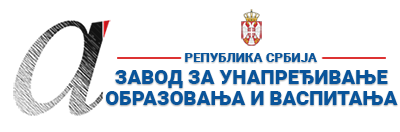 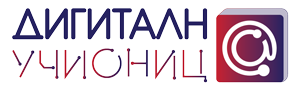 ПРИПРЕМА ЗА ЧАС*Детаљно опишите на који начин се користе функције и сегменти дигиталних образовних ресурса / алата, апликација и софтвера при реализацији овог часа.**Уз припрему за час пожељно је приложити и линк ка презентацији или линкове ка онлајн апликацијама и алатима коришћеним за реализацију часа (уколико су коришћене презентације и онлајн алати). Презентација се може урадити у било ком софтверу за израду презентација (PowerPoint, Google Slide, Prezi, Zoho Show, Sway, Canva или било који други), а избор онлајн алата и апликација је у потпуности слободан (то могу бити алати приказани на обуци, али и било који други које користите у вашем раду). Презентације треба да буду подељене преко линка ка неком од алата за складиштење података у облаку (Google Drive, OneDrive, Dropbox…). Презентације (линкови) се не могу слати преко онлајн сервиса као што је WeeTransfer и слични, јер је време складиштења података на оваквим сервисима обично ограничено на 10-15 дана, након чега се линк и подаци бришу. Презентација часа може бити и у виду видео презентације (материјала) постављене на неки од сервиса као што су YouTube, Dailymotion, TikTok…
Уколико користите дигиталне уџбенике за реализацију овог часа, довољно је само да наведете дигитални уџбеник (назив и издавача) који користите и у реду „12. Детаљан опис“ опишете на који начин се користи (који сегменти и функције) при реализацији часа.***Ред „16 Остало“ није обавезан, али може да утиче на избор за Базу радова.****НАЈКВАЛИТЕТНИЈЕ ПРИПРЕМЕ ЗА ЧАС БИЋЕ ПОСТАВЉЕНЕ У БАЗУ РАДОВА НА САЈТУ ПРОЈЕКТА https://digitalnaucionica.edu.rs/1. ШколаOШ"Никола Вукићевић"OШ"Никола Вукићевић"МестоСомборСомборСомбор2. Наставник (име и презиме)Рената ЦветковРената ЦветковРената ЦветковРената ЦветковРената ЦветковРената Цветков3. Модел наставе (изабрати из падајућег менија):3. Модел наставе (изабрати из падајућег менија):   Кликните овде и изаберите  пројекат   Кликните овде и изаберите  пројекат   Кликните овде и изаберите  пројекат   Кликните овде и изаберите  пројекат   Кликните овде и изаберите  пројекат4. Предмет:Ликовна култураЛиковна култураЛиковна култураЛиковна култураРазред 6.5. Наставна тема - модул:КомуникацијаКомуникацијаКомуникацијаКомуникацијаКомуникацијаКомуникација6. Наставна јединица:Врсте и начини комуникацијеВрсте и начини комуникацијеВрсте и начини комуникацијеВрсте и начини комуникацијеВрсте и начини комуникацијеВрсте и начини комуникације7. Циљ наставне јединице:Упућивање ученика на опажање и уочавање,као и разумевање појма и примен видова комуникације.Упућивање ученика на опажање и уочавање,као и разумевање појма и примен видова комуникације.Упућивање ученика на опажање и уочавање,као и разумевање појма и примен видова комуникације.Упућивање ученика на опажање и уочавање,као и разумевање појма и примен видова комуникације.Упућивање ученика на опажање и уочавање,као и разумевање појма и примен видова комуникације.Упућивање ученика на опажање и уочавање,као и разумевање појма и примен видова комуникације.8. Очекивани исходи:Ученик користи одабране информације, изражава своје мисли, описује свој рад и естетски доживљај,идентификује теме са одабраним уметничким делом, разматра, именује и описује одабране мотиве, примењује стечена знања,развија стратегију проналажења решења,комуницира , изражава свој  став и израђује практичан рад.Ученик користи одабране информације, изражава своје мисли, описује свој рад и естетски доживљај,идентификује теме са одабраним уметничким делом, разматра, именује и описује одабране мотиве, примењује стечена знања,развија стратегију проналажења решења,комуницира , изражава свој  став и израђује практичан рад.Ученик користи одабране информације, изражава своје мисли, описује свој рад и естетски доживљај,идентификује теме са одабраним уметничким делом, разматра, именује и описује одабране мотиве, примењује стечена знања,развија стратегију проналажења решења,комуницира , изражава свој  став и израђује практичан рад.Ученик користи одабране информације, изражава своје мисли, описује свој рад и естетски доживљај,идентификује теме са одабраним уметничким делом, разматра, именује и описује одабране мотиве, примењује стечена знања,развија стратегију проналажења решења,комуницира , изражава свој  став и израђује практичан рад.Ученик користи одабране информације, изражава своје мисли, описује свој рад и естетски доживљај,идентификује теме са одабраним уметничким делом, разматра, именује и описује одабране мотиве, примењује стечена знања,развија стратегију проналажења решења,комуницира , изражава свој  став и израђује практичан рад.Ученик користи одабране информације, изражава своје мисли, описује свој рад и естетски доживљај,идентификује теме са одабраним уметничким делом, разматра, именује и описује одабране мотиве, примењује стечена знања,развија стратегију проналажења решења,комуницира , изражава свој  став и израђује практичан рад.9. Методе рада:Вербална,показивачка,проблемска и откривачкаВербална,показивачка,проблемска и откривачкаВербална,показивачка,проблемска и откривачкаВербална,показивачка,проблемска и откривачкаВербална,показивачка,проблемска и откривачкаВербална,показивачка,проблемска и откривачка10. Облици рада:Групни и индивидуалниГрупни и индивидуалниГрупни и индивидуалниГрупни и индивидуалниГрупни и индивидуалниГрупни и индивидуални11. Потребна опрема / услови / наставна средства / софтвер – апликације - алати за реализацију часаРачунар или паметни телефон,фото апарат,камера,свеска,цртачки материјал по избору ученика.Алати:бајтабл,паутјун,вордвол.Рачунар или паметни телефон,фото апарат,камера,свеска,цртачки материјал по избору ученика.Алати:бајтабл,паутјун,вордвол.Рачунар или паметни телефон,фото апарат,камера,свеска,цртачки материјал по избору ученика.Алати:бајтабл,паутјун,вордвол.Рачунар или паметни телефон,фото апарат,камера,свеска,цртачки материјал по избору ученика.Алати:бајтабл,паутјун,вордвол.Рачунар или паметни телефон,фото апарат,камера,свеска,цртачки материјал по избору ученика.Алати:бајтабл,паутјун,вордвол.Рачунар или паметни телефон,фото апарат,камера,свеска,цртачки материјал по избору ученика.Алати:бајтабл,паутјун,вордвол.12. Детаљан опис начина употребе дигиталних образовних материјала / дигиталних уџбеника / апликација и алата*-У уводном делу часа приказ модула "Комуникација" из дигиталног уџбеник за 6.разред ,Ликовна култура,Сања Филиповић , Клетт 2020.-Анимација као резиме обрађене теме :https://biteable.com/watch/people-explainer-scens-template-copy-2591484-Изложба урађених радова у виду видео презентације:https://youtu.be/1ROpH4HS3RQ-У уводном делу часа приказ модула "Комуникација" из дигиталног уџбеник за 6.разред ,Ликовна култура,Сања Филиповић , Клетт 2020.-Анимација као резиме обрађене теме :https://biteable.com/watch/people-explainer-scens-template-copy-2591484-Изложба урађених радова у виду видео презентације:https://youtu.be/1ROpH4HS3RQ-У уводном делу часа приказ модула "Комуникација" из дигиталног уџбеник за 6.разред ,Ликовна култура,Сања Филиповић , Клетт 2020.-Анимација као резиме обрађене теме :https://biteable.com/watch/people-explainer-scens-template-copy-2591484-Изложба урађених радова у виду видео презентације:https://youtu.be/1ROpH4HS3RQ-У уводном делу часа приказ модула "Комуникација" из дигиталног уџбеник за 6.разред ,Ликовна култура,Сања Филиповић , Клетт 2020.-Анимација као резиме обрађене теме :https://biteable.com/watch/people-explainer-scens-template-copy-2591484-Изложба урађених радова у виду видео презентације:https://youtu.be/1ROpH4HS3RQ-У уводном делу часа приказ модула "Комуникација" из дигиталног уџбеник за 6.разред ,Ликовна култура,Сања Филиповић , Клетт 2020.-Анимација као резиме обрађене теме :https://biteable.com/watch/people-explainer-scens-template-copy-2591484-Изложба урађених радова у виду видео презентације:https://youtu.be/1ROpH4HS3RQ-У уводном делу часа приказ модула "Комуникација" из дигиталног уџбеник за 6.разред ,Ликовна култура,Сања Филиповић , Клетт 2020.-Анимација као резиме обрађене теме :https://biteable.com/watch/people-explainer-scens-template-copy-2591484-Изложба урађених радова у виду видео презентације:https://youtu.be/1ROpH4HS3RQПланиране активности наставникаПланиране активности наставникаПланиране активности ученикаПланиране активности ученикаПланиране активности ученикаПланиране активности ученика13.1. Уводни део часа Наставник мотивише и прави корелацију са српским језиком,историјом,техником и технологијом.Уз дигитални уџбеник објашњава појам и врсте комуникације,приближава појмове кроз практичне примере и анимирани видеом: https://biteable.com/watch/people-explainer-template-copy-2591484Наставник мотивише и прави корелацију са српским језиком,историјом,техником и технологијом.Уз дигитални уџбеник објашњава појам и врсте комуникације,приближава појмове кроз практичне примере и анимирани видеом: https://biteable.com/watch/people-explainer-template-copy-2591484Посматрају примере и анимацију,коментаришу,закључују и разговарају.Повезују тему са тренутном ситуацијом (пандемија, вирус, превенција)Посматрају примере и анимацију,коментаришу,закључују и разговарају.Повезују тему са тренутном ситуацијом (пандемија, вирус, превенција)Посматрају примере и анимацију,коментаришу,закључују и разговарају.Повезују тему са тренутном ситуацијом (пандемија, вирус, превенција)Посматрају примере и анимацију,коментаришу,закључују и разговарају.Повезују тему са тренутном ситуацијом (пандемија, вирус, превенција)13.2. Средишњи део часаНаставник објашњава,даје могућност слободног избора мотива, медија и материјала.Активност се заснива на индукативним методама проблемског типа,мотивише их да изразе свој став и пружа техничку подршку.Предлаже начине израде рада: сликањем, фотографијом,снимањем,анимацијом, презентацијом,представом-глумом...Наставник објашњава,даје могућност слободног избора мотива, медија и материјала.Активност се заснива на индукативним методама проблемског типа,мотивише их да изразе свој став и пружа техничку подршку.Предлаже начине израде рада: сликањем, фотографијом,снимањем,анимацијом, презентацијом,представом-глумом...Ученици проналазе и анализирају доступне изворе(новине,ТВ, интернет, литературу)и стварају практичан рад (ликовни, видео,ППТ презентација,колаж,реферат,едитовану или фотошопирану фотографију,рад урађен у неком од дигиталних алата и програма…)Ученици проналазе и анализирају доступне изворе(новине,ТВ, интернет, литературу)и стварају практичан рад (ликовни, видео,ППТ презентација,колаж,реферат,едитовану или фотошопирану фотографију,рад урађен у неком од дигиталних алата и програма…)Ученици проналазе и анализирају доступне изворе(новине,ТВ, интернет, литературу)и стварају практичан рад (ликовни, видео,ППТ презентација,колаж,реферат,едитовану или фотошопирану фотографију,рад урађен у неком од дигиталних алата и програма…)Ученици проналазе и анализирају доступне изворе(новине,ТВ, интернет, литературу)и стварају практичан рад (ликовни, видео,ППТ презентација,колаж,реферат,едитовану или фотошопирану фотографију,рад урађен у неком од дигиталних алата и програма…)13.3. Завршни део часаНаставник са ученицима анализира пристигле радове,прави видео презентацију,мини изложбуНаставник са ученицима анализира пристигле радове,прави видео презентацију,мини изложбуУченици критикују, дискутују и изражавају своје ставове.Ученици критикују, дискутују и изражавају своје ставове.Ученици критикују, дискутују и изражавају своје ставове.Ученици критикују, дискутују и изражавају своје ставове.14. Линкови** ка презентацији која прати час ка дигиталном образовном садржају / алатима / апликацијама  ка свим осталим онлајн садржајима који дају увид у припрему за час и његову реализацију https://biteable.com/watch/people-explainer-scens-template-copy-2591484https://youtu.be/1ROpH4HS3RQhttps://youtu.be/PnrBsmzZ5W0https://biteable.com/watch/people-explainer-scens-template-copy-2591484https://youtu.be/1ROpH4HS3RQhttps://youtu.be/PnrBsmzZ5W0https://biteable.com/watch/people-explainer-scens-template-copy-2591484https://youtu.be/1ROpH4HS3RQhttps://youtu.be/PnrBsmzZ5W0https://biteable.com/watch/people-explainer-scens-template-copy-2591484https://youtu.be/1ROpH4HS3RQhttps://youtu.be/PnrBsmzZ5W0https://biteable.com/watch/people-explainer-scens-template-copy-2591484https://youtu.be/1ROpH4HS3RQhttps://youtu.be/PnrBsmzZ5W0https://biteable.com/watch/people-explainer-scens-template-copy-2591484https://youtu.be/1ROpH4HS3RQhttps://youtu.be/PnrBsmzZ5W015. Начини провере остварености исходаПутем посматрања ученичког учешћа,практичног рада,анализом мини изложбе представљене видео презентацијом,као и на основу коментара видео представе састављене од стране групе ученика.Путем посматрања ученичког учешћа,практичног рада,анализом мини изложбе представљене видео презентацијом,као и на основу коментара видео представе састављене од стране групе ученика.Путем посматрања ученичког учешћа,практичног рада,анализом мини изложбе представљене видео презентацијом,као и на основу коментара видео представе састављене од стране групе ученика.Путем посматрања ученичког учешћа,практичног рада,анализом мини изложбе представљене видео презентацијом,као и на основу коментара видео представе састављене од стране групе ученика.Путем посматрања ученичког учешћа,практичног рада,анализом мини изложбе представљене видео презентацијом,као и на основу коментара видео представе састављене од стране групе ученика.Путем посматрања ученичког учешћа,практичног рада,анализом мини изложбе представљене видео презентацијом,као и на основу коментара видео представе састављене од стране групе ученика.16. Остало (нпр. стандарди, кључни појмови, корелација, међупредметне компетенције и сл.)***Корелација са српским језиком, историјом, техником и технологијом,информатиком.Корелација са српским језиком, историјом, техником и технологијом,информатиком.Корелација са српским језиком, историјом, техником и технологијом,информатиком.Корелација са српским језиком, историјом, техником и технологијом,информатиком.Корелација са српским језиком, историјом, техником и технологијом,информатиком.Корелација са српским језиком, историјом, техником и технологијом,информатиком.